Tobacco Discussion Participant BookletSet 3Please circle the picture that goes best with the sentence you see on the pictures. 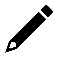           4                             5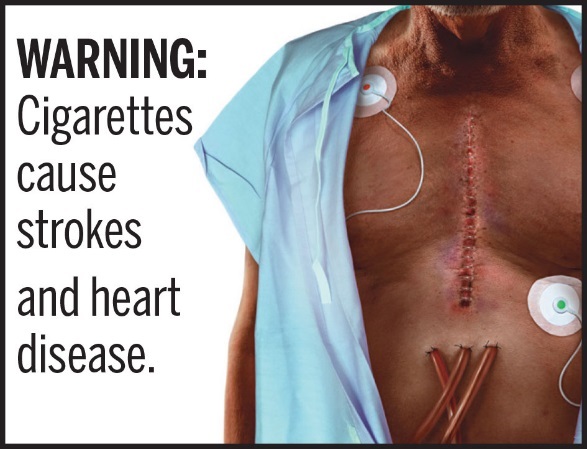             6Please circle the picture that goes best with the sentence you see on the pictures.           7                             8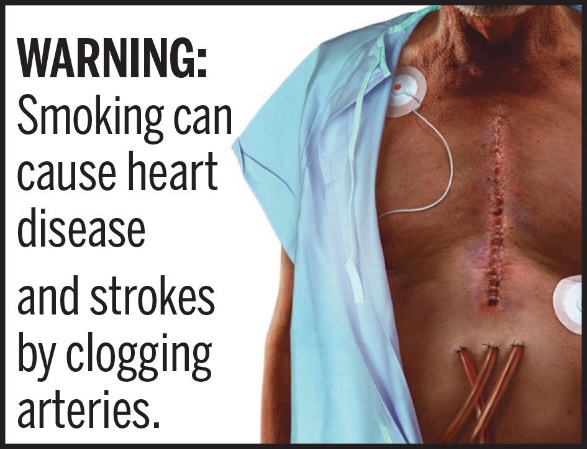             9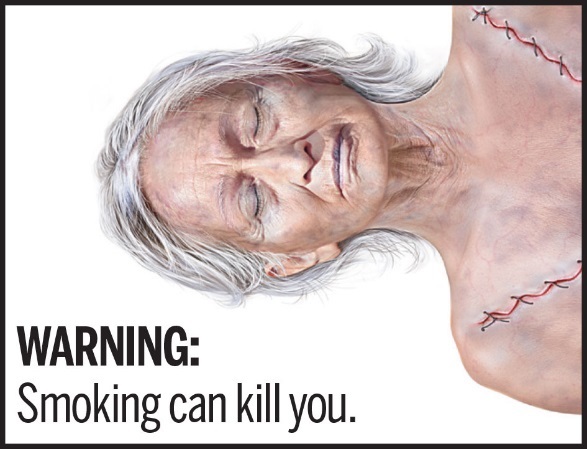 11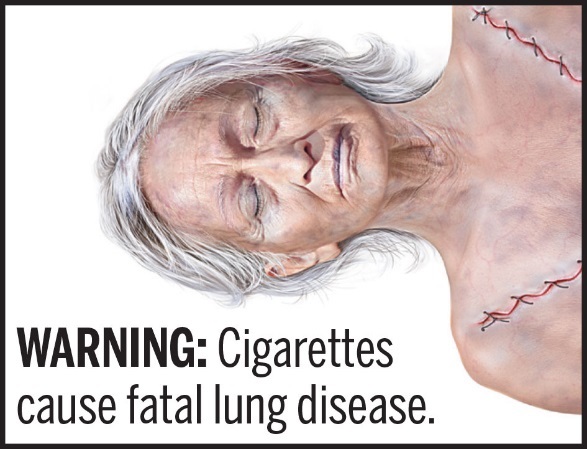 12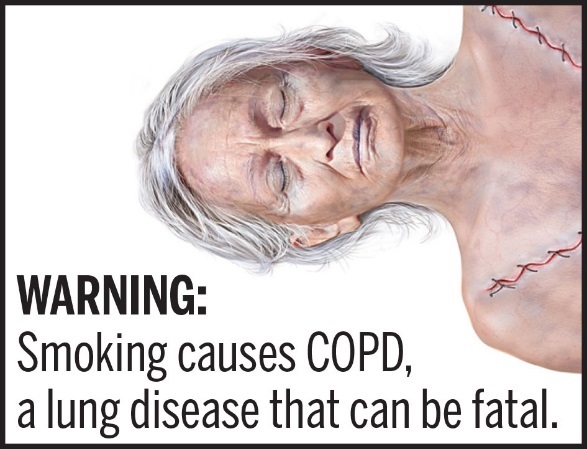 13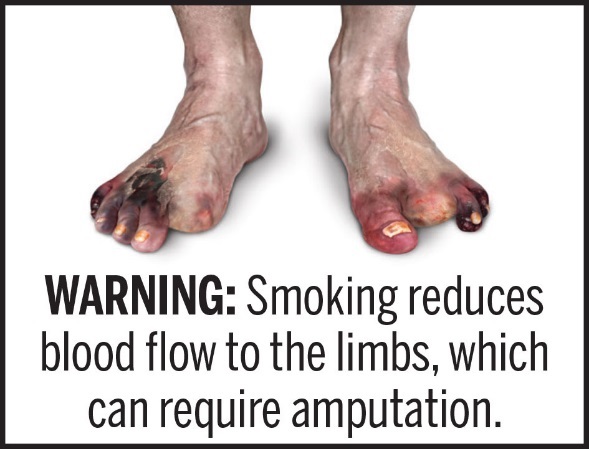 15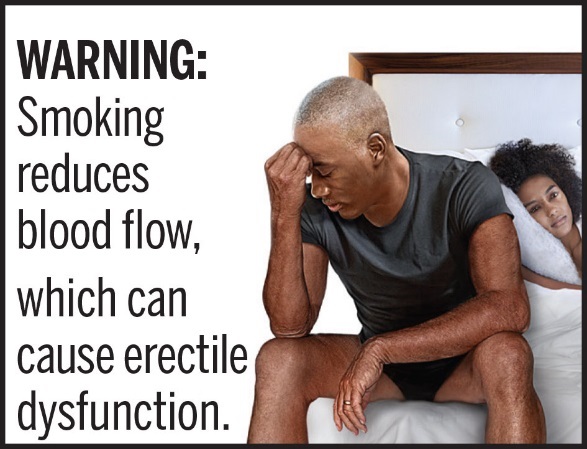 17Please mark an X in the box next to the one picture-sentence combination that you think best represents how smoking harms children.Please mark an X in the box next to the one picture-sentence combination that you think best represents how smoking harms babies.Please mark an X in the box next to the one picture-sentence combination that you think best represents how smoking causes cancer.Please mark an X in the box next to the one picture-sentence combination that you think best represents how smoking causes lung disease.Please mark an X in the box next to the one picture-sentence combination that you think best represents how smoking causes heart disease.Please mark an X in the box next to the one picture-sentence combination that you think best represents how smoking causes death.Please mark an X in the box next to the one picture-sentence combination that you think best represents how smoking causes blindness.Please mark an X in the box next to the one picture-sentence combination that you think best represents how smoking causes addiction.Please mark an X in the box next to the one picture-sentence combination that you think best represents quitting smoking.Paperwork Reduction Act Statement: An agency may not conduct or sponsor, and a person is not required to respond to, a collection of information unless it displays a currently valid OMB control number. The public reporting burden for this information collection has been estimated to average 90 minutes per response for the time required to participate in the focus group and complete the Participant Booklet (the time estimated to discuss, read, review, and complete). Send comments regarding this burden estimate or any other aspects of this information collection, including suggestions for reducing burden, to PRAStaff@fda.hhs.gov.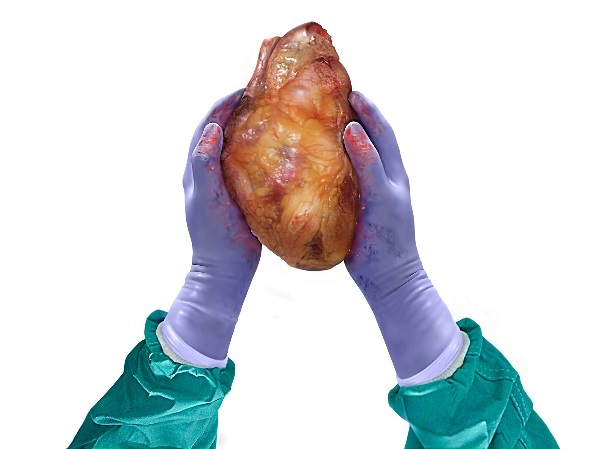    1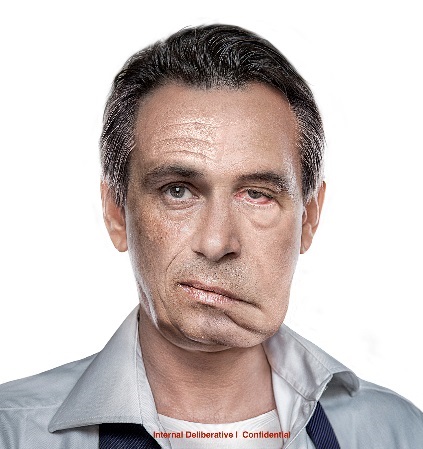 2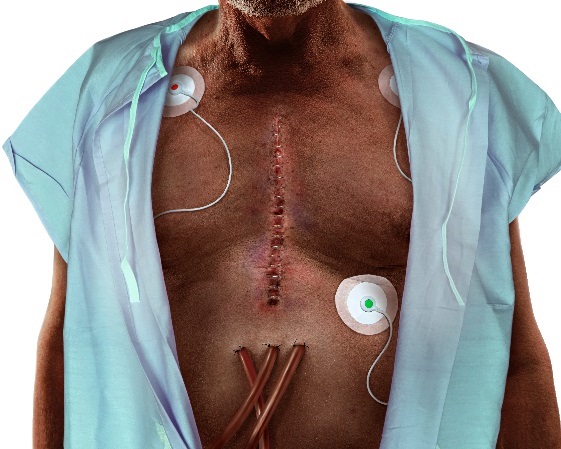 3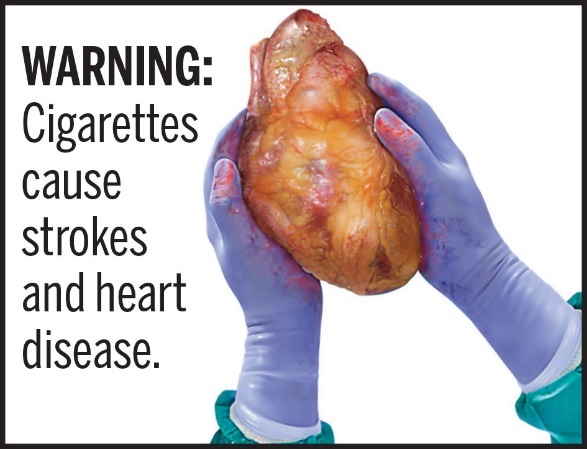 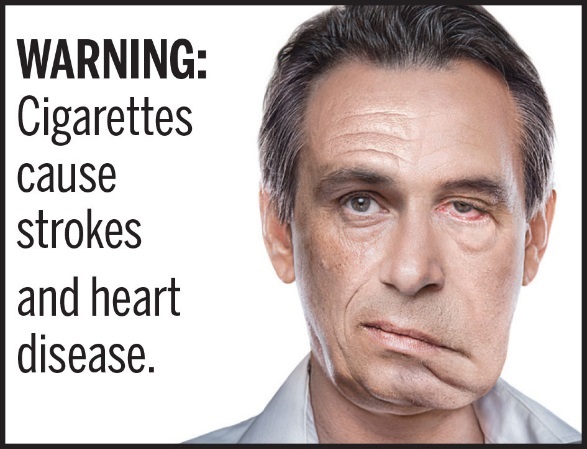 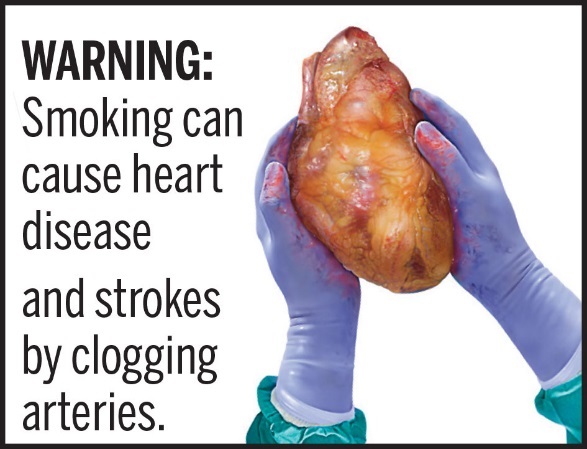 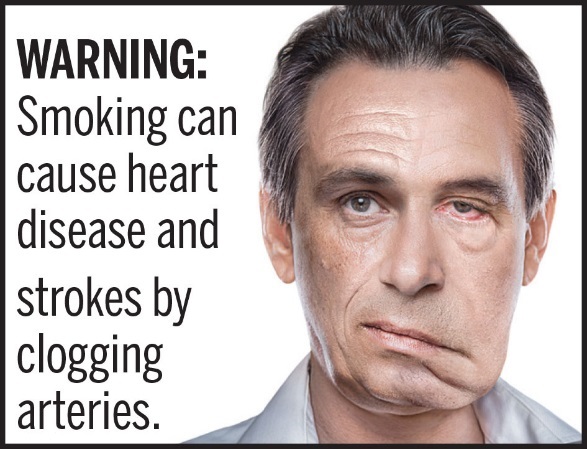 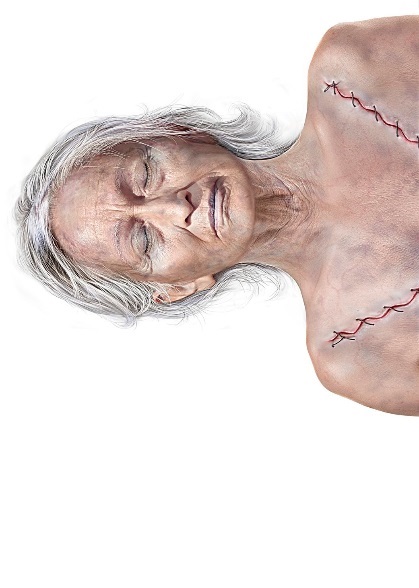 10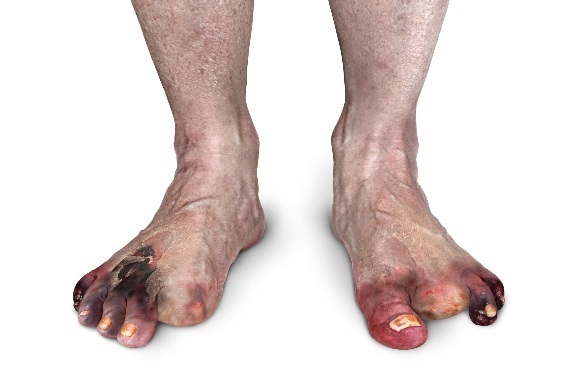 14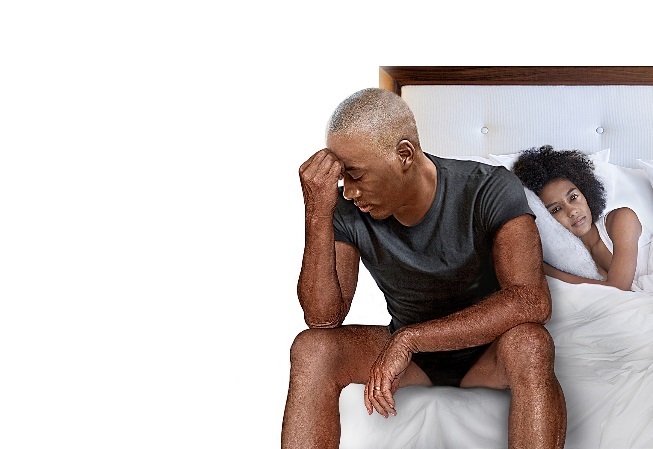 16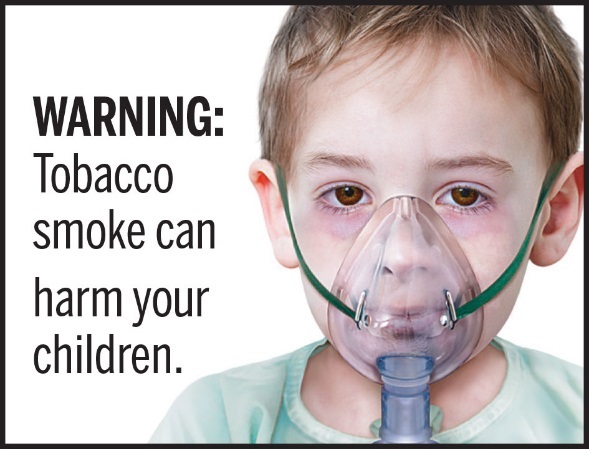 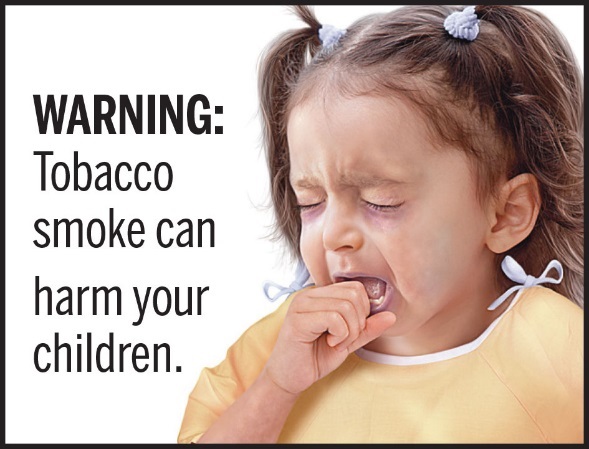 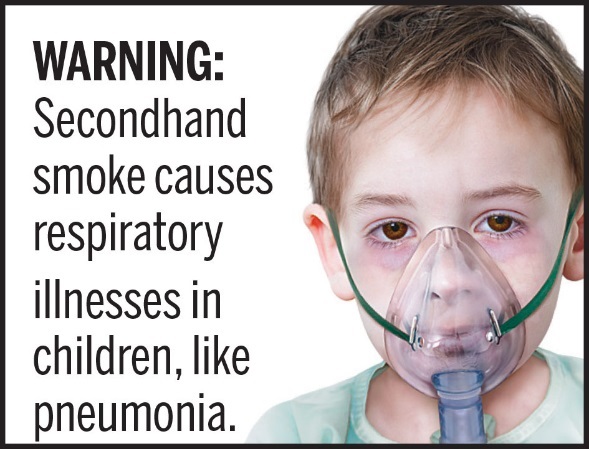 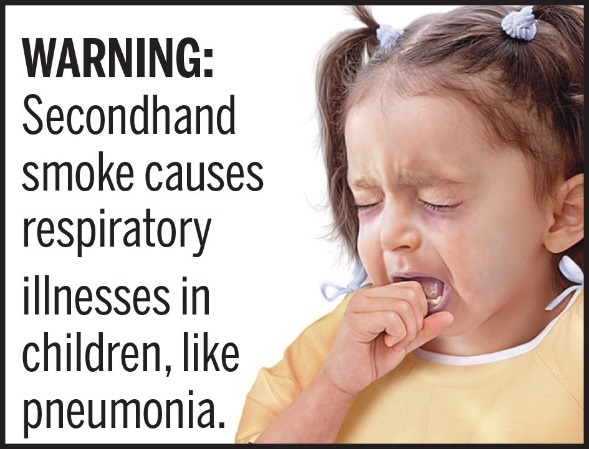 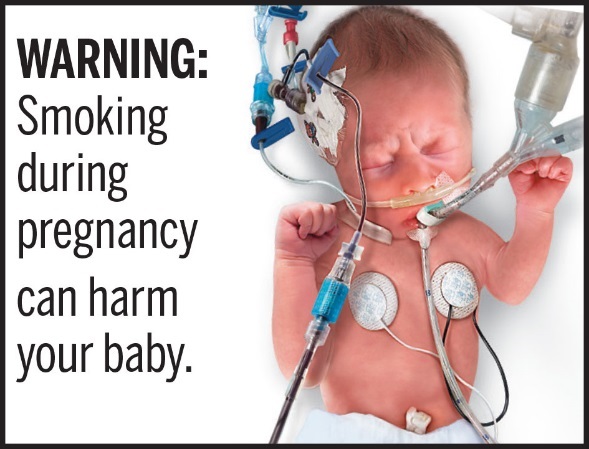 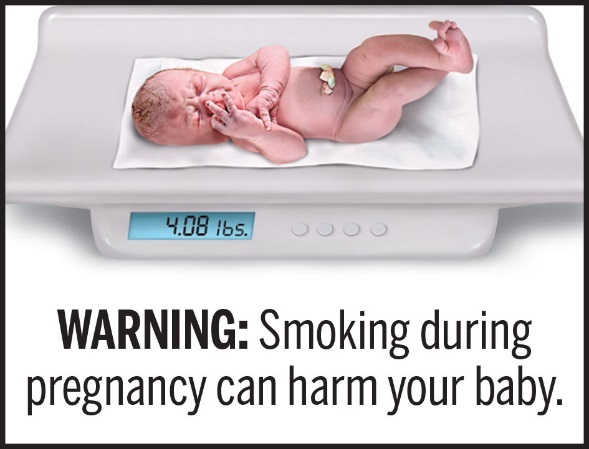 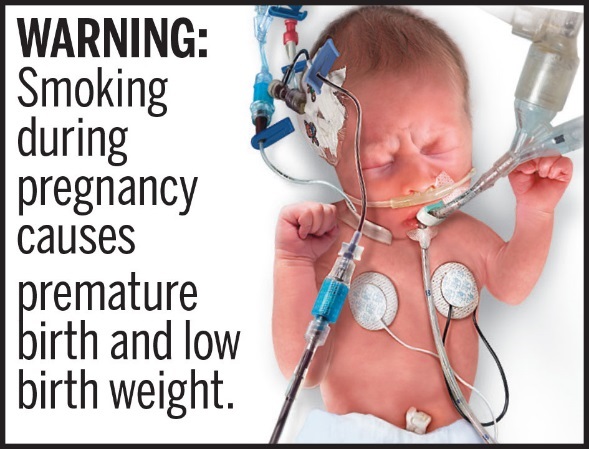 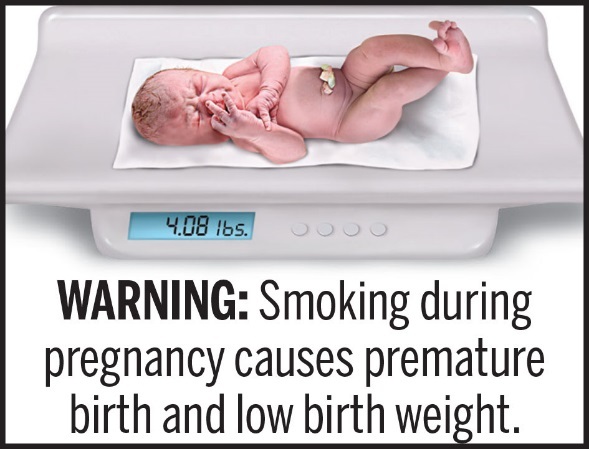 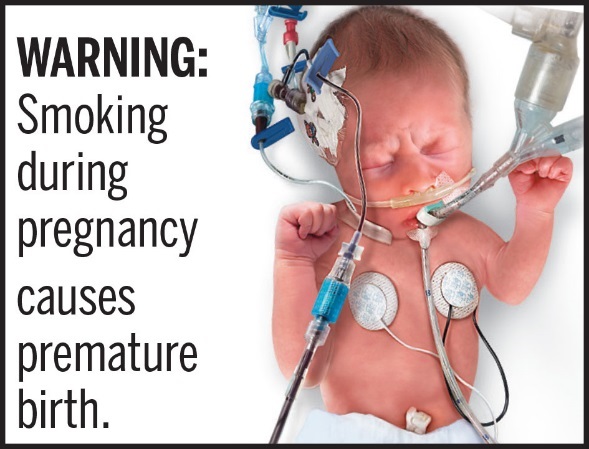 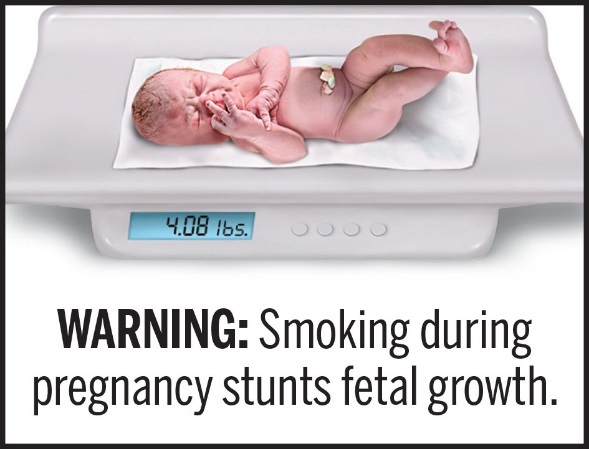 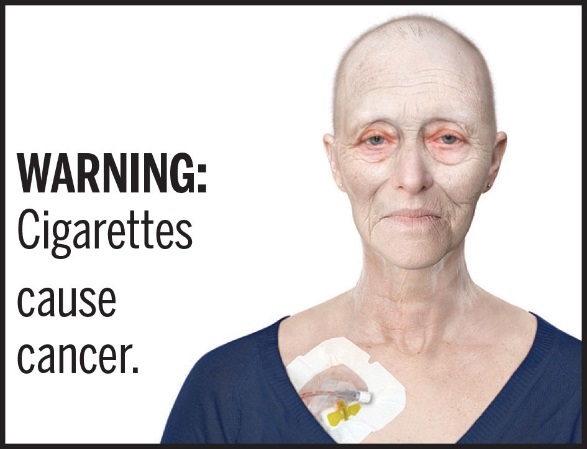 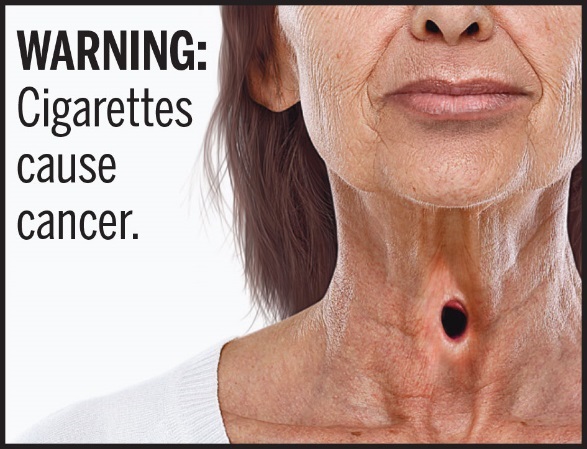 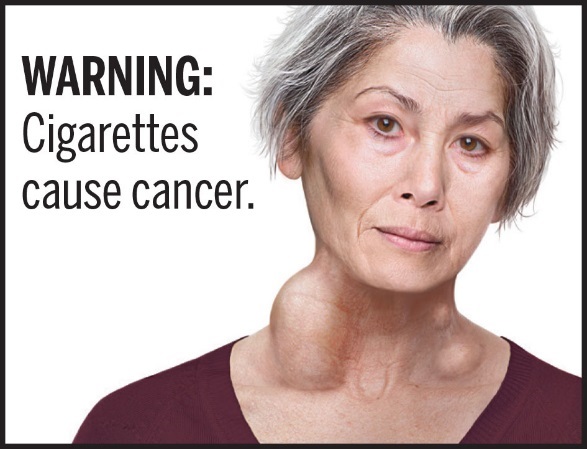 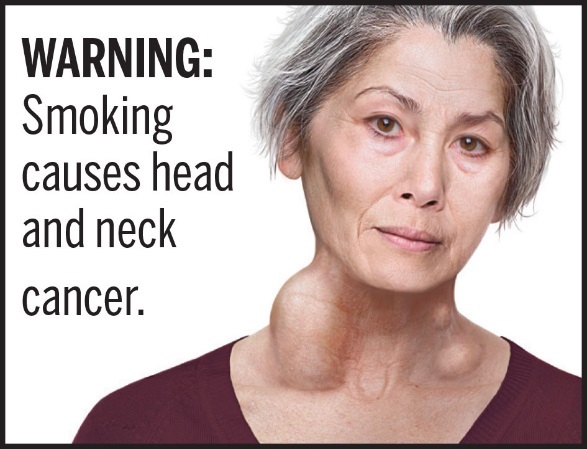 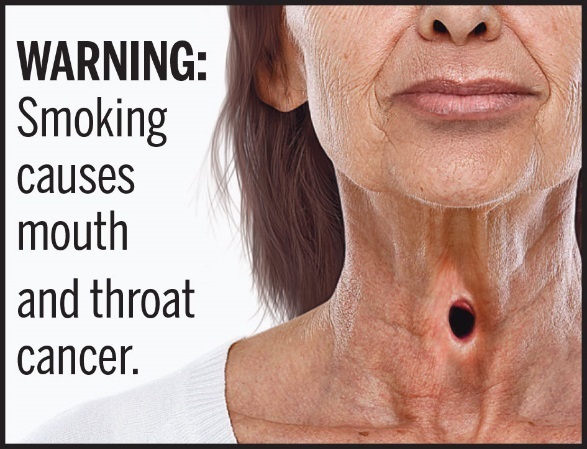 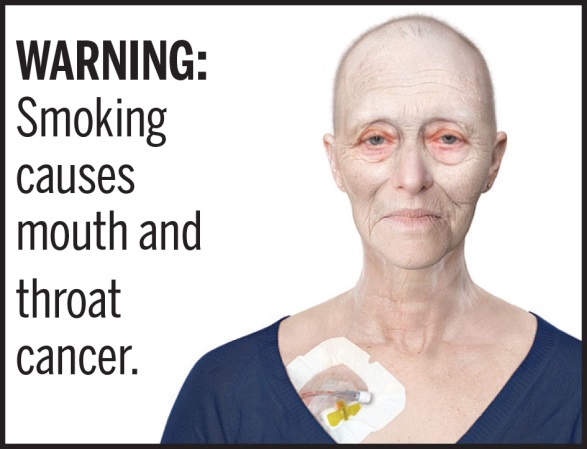 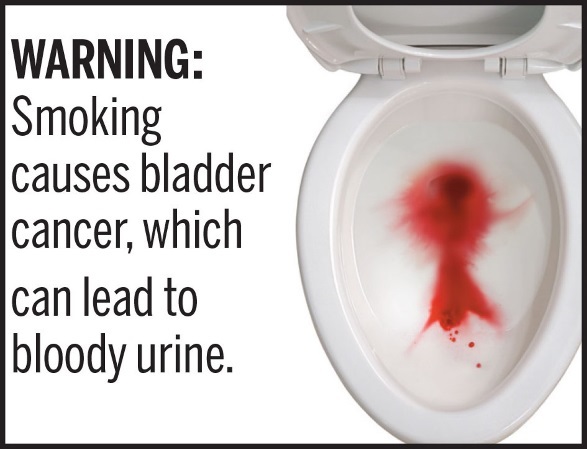 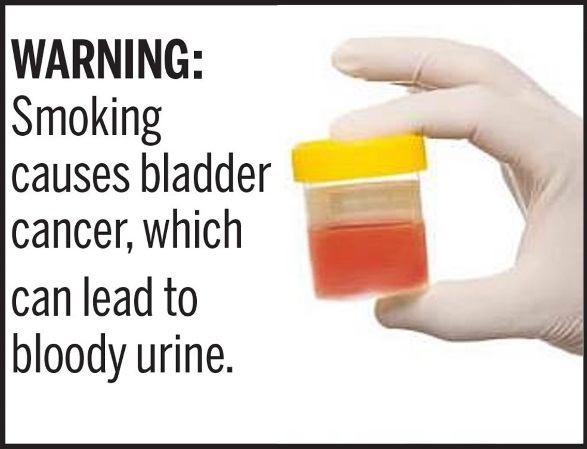 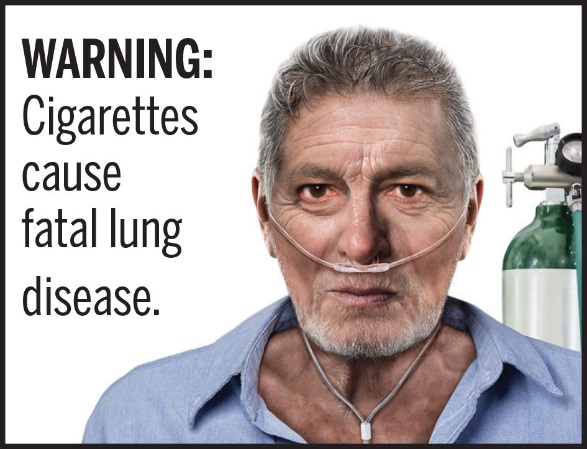 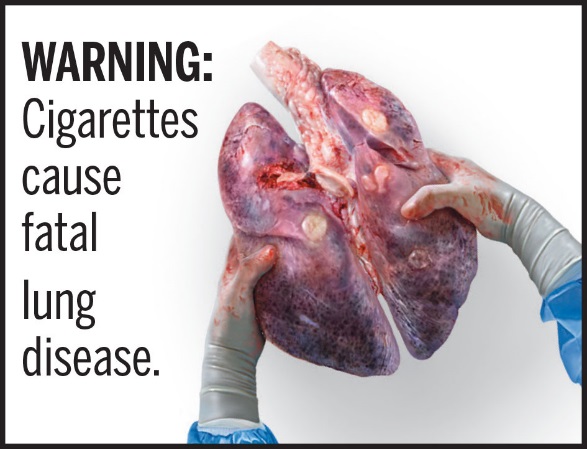 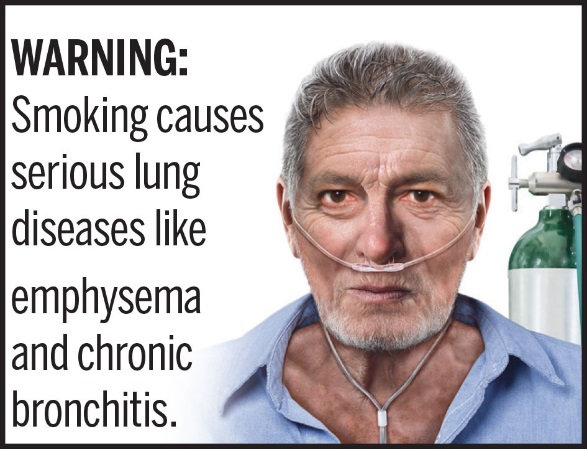 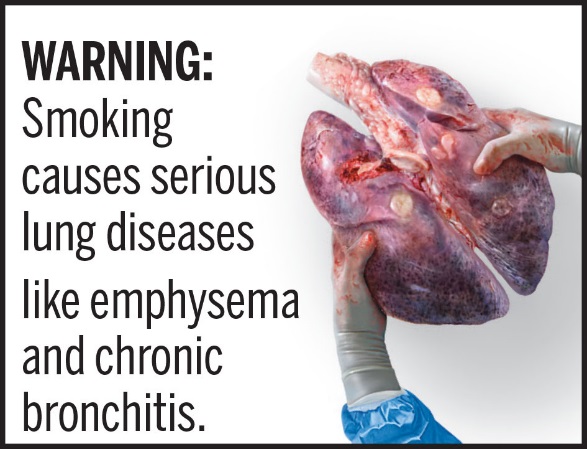 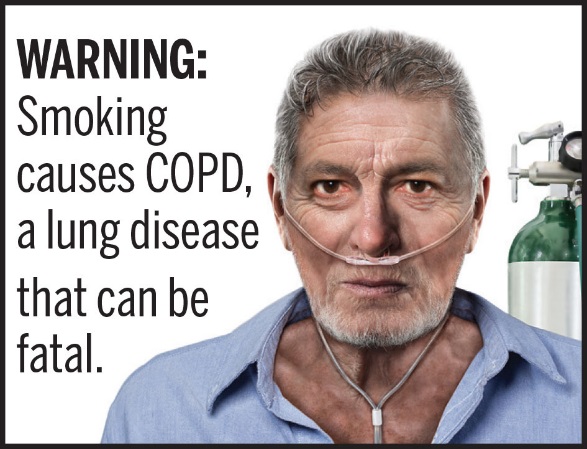 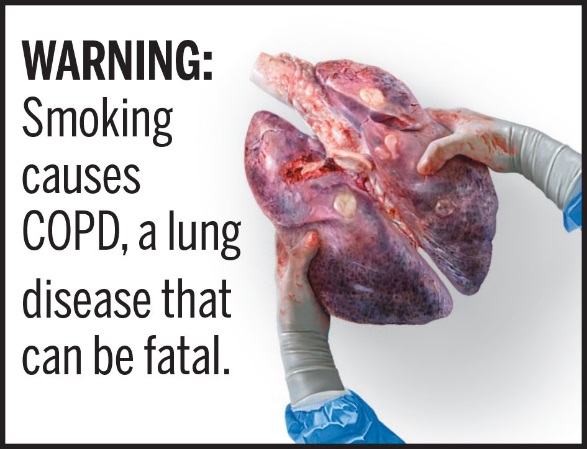 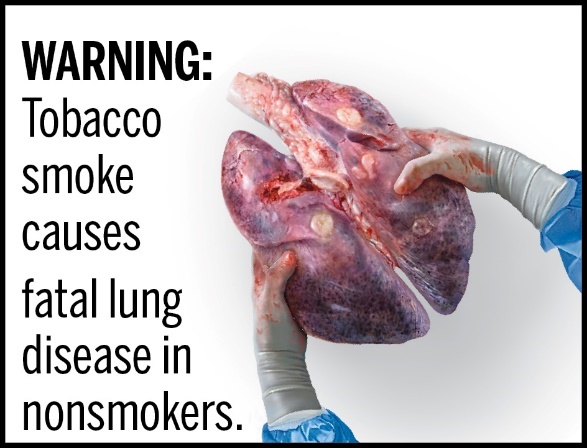 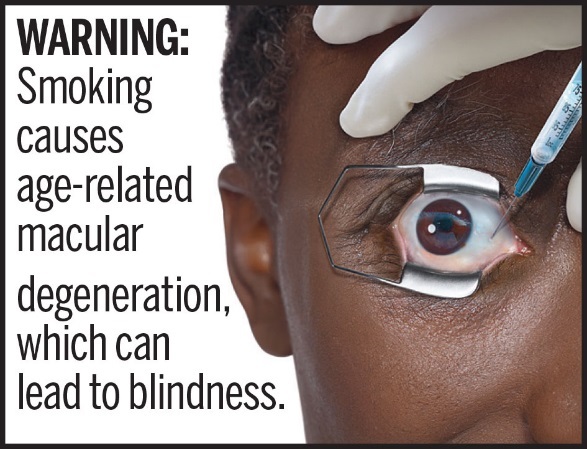 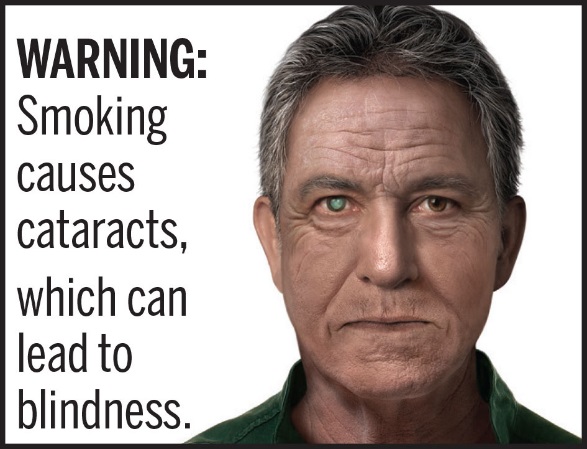 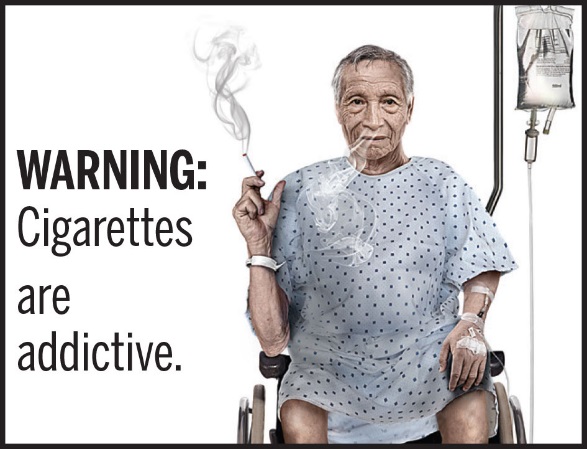 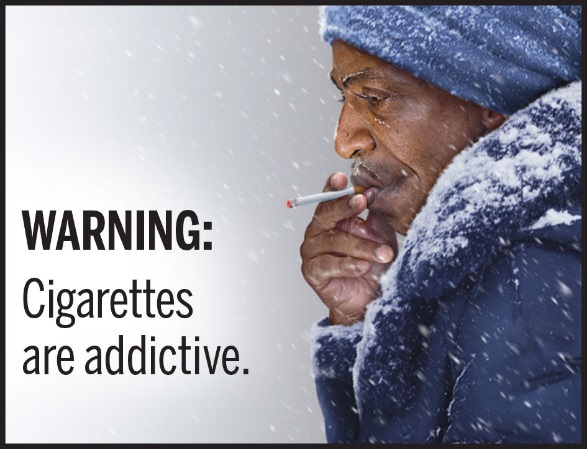 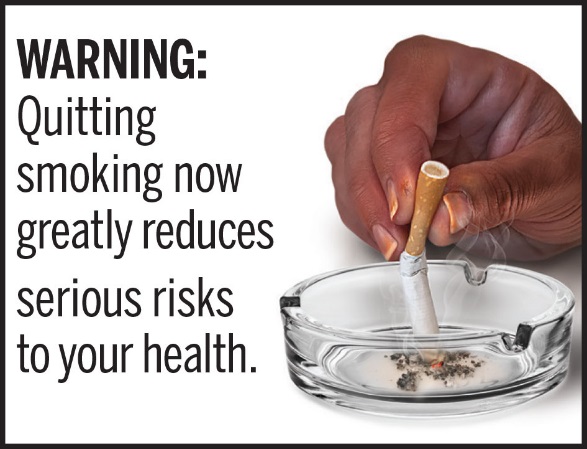 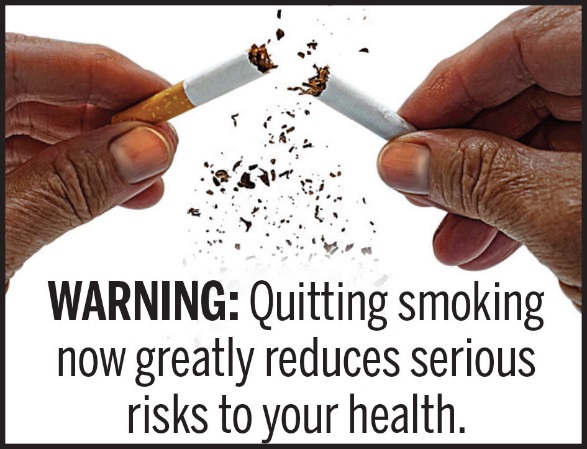 